    REPUBLIKA HRVATSKA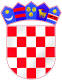 OSNOVNA ŠKOLA IVE ANDRIĆAZ A G R E B-Milovana Kovačevića 18Tel: 66 72 980  -  Fax: 66 77 186	E-mail: ured@os-iandrica-zg.skole.hrKLASA:007-04/23-01/02URBROJ:251-169/23-01-19-1Zagreb, 7. studenoga 2023. godineZAKLJUČCIs dvadesetšeste (26.) sjednice Školskog odboraZaključak 1.Predloženi dnevni red jednoglasno je usvojen.Zapisnik 25. sjednice Školskog odbora je jednoglasno usvojen. Zaključak 2.Za člana Školskog odbora iz reda učitelja i stručnih suradnika imenovana je Stanislava Bodrožić.Zaključak 3.Verificiran je mandat članu Školskog odbora iz reda učitelja i stručnih suradnika  Stanislavi Bodrožić. Zaključak 4.Jednoglasno se daje suglasnost za zasnivanje  radnog odnosa na temelju natječaja:za radno mjesto učitelj/ica matematike, 1 izvršitelj/ica, na neodređeno puno radno vrijeme  (40 sati tjednog radnog vremena) s kandidatom, Antunom Bognerom. Zaključak 5. Jednoglasno se usvaja Prijedlog  plana proračuna GZ - Financijski plan za razdoblje od  2024. do 2026. godine Osnovne škole Ive Andrića u 2023 godini.Zaključak 6. Nabava namještaja do 9.200,00 eura bez pdv-a i nabava informatičke opreme do 9.200,00 eura bez pdv-a  bit će realizirana prikupljanjem ponuda od gospodarskog subjekta. Zaključak 7.Pitanja i prijedloga nije bilo .Predsjednik Školskog odbora:      Danijela Strmotić					              